Na zakończenie roku szkolnego 2019/2020 
za wybitne osiągnięcia sportowe pamiątkowe statuetki otrzymali: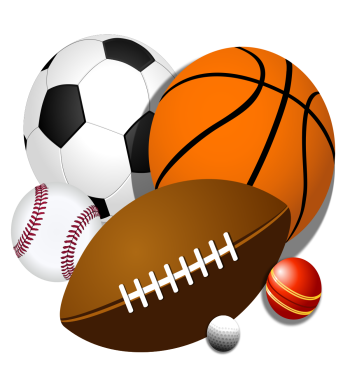 Kinga BorawskaKornelia RostekWeronika KempistaMaria LeszczyńskaKlaudia LuberadzkaSylwia ŁachMaja ŚlizOliwia WyszomierskaZuzanna DawidGabriela JastrzębskaKarol BetlejewskiFranciszek JadczakAntoni JarosławskiPatryk KoszyckiBartłomiej NapiórkowskiMarcel WarychBartosz Wierciński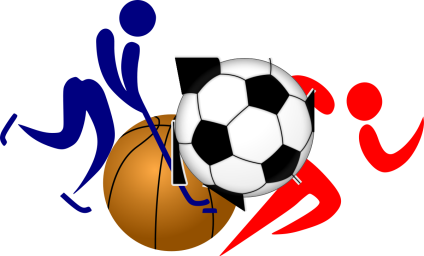 Damian DeptułaPaweł KurtaBruno ŁuniewskiJan NajmołaPiotr PęksaMaciej ŚwierczyńskiNauczyciele uhonorowali również dwoje najaktywniejszych sportowców, którzy najlepiej reprezentowali szkołę w zmaganiach sportowych w latach 2015 – 2020.
 Są to Maria Leszczyńska z klasy VIIIb i Bartosz Wierciński z klasy VIIIa. 
Uczniowie Ci otrzymali sportowe plecaki.
 Gratulujemy naszym sportowcom i życzmy dalszych sukcesów.